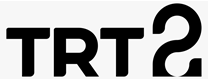 Basın Bülteni		                                                                                             	30.01.2021TRT 2'den Şubat Ayında Her Akşam Farklı FilmEdebiyattan tarihe, resimden tiyatroya, müzikten felsefeye birçok alanda yapımları izleyiciyle buluşturan TRT 2, ödüllü ve prestijli filmleri şubat ayında ekrana getirecek.Türkiye’nin kültür sanat kanalı TRT 2’nin merakla beklenen şubat ayı filmleri belli oldu. Birçok alanda özel yapımları izleyiciyle buluşturan TRT 2, şubat ayında her akşam farklı bir filmi sinemaseverlerin beğenisine sunacak.Aralarında televizyonda ilk kez ekranlara gelecek yapımların da yer aldığı, şubat ayı boyunca orijinal dilinde yayımlanacak filmler şöyle:1 Şubat	Pazartesi	21.00	 Transit	2 Şubat	Salı		21.00	 The Diving Bell and the Butterfly (Kelebek ve Dalgıç)3 Şubat	Çarşamba	21.00	 Five Easy Pieces (Beş Kolay Parça)4 Şubat	Perşembe	21.00	 Anons	5 Şubat	Cuma		21.30	 About Elly (Elly Hakkında)6 Şubat	Cumartesi	21.30	 The Butler (Başkanların Hizmetkârı)	TV'de İlk7 Şubat	Pazar		21.30	 Good Day's Work (Çalışmak İçin İyi Bir Gün)8 Şubat	Pazartesi	21.30	 Mister Twister at the Pitch (Bizim Sınıf Sahada)9 Şubat	Salı		21.00	 Salesman (Satıcı)10 Şubat	Çarşamba	21.00	 Admiral (Amiral)	11 Şubat	Perşembe	21.00	 Aydede	12 Şubat	Cuma		21.30	 Hostiles (Vahşiler)13 Şubat	Cumartesi	21.30	 Big Eyes (Büyük Gözler)			TV'de İlk14 Şubat	Pazar		21.30	 Midnight in Paris (Paris'te Gece Yarısı)15 Şubat	Pazartesi	21.30	 Cloudboy  (Niilas'ın Öyküsü)16 Şubat	Salı		21.00	 The Wind Will Carry Us (Rüzgâr Bizi Sürükleyecek)17 Şubat	Çarşamba	21.00	 Kuyucaklı Yusuf	18 Şubat	Perşembe	21.00	 The Silence (Sükût)19 Şubat	Cuma		22.15	Honeyland (Bal Ülkesi)20 Şubat	Cumartesi	21.30	Looking for Eric (Hayata Çalım At) 		TV'de İlk21 Şubat	Pazar		21.30	The Man Who Knew Infinity	(Sonsuzluk Teorisi)22 Şubat	Pazartesi	21.00	 Journeyman					TV'de İlk23 Şubat	Salı		21.00	 The Truth (Saklı Gerçekler)24 Şubat	Çarşamba	21.00	 The Children of Genghis (Cengiz'in Çocukları)25 Şubat	Perşembe	21.00	 Çırak	26 Şubat	Cuma		21.30	 Deep Rivers (Derin Nehirler)27 Şubat	Cumartesi	21.30	 Supa Modo (Süper Kahraman)		TV'de İlk28 Şubat	Pazar		21.30	 Black Snow (Siyah Kar)			TV'de İlk